PAR LE COLLEGE :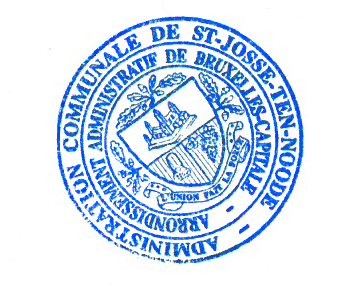 VANWEGE HET COLLEGE :	La Secrétaire,					Le Bourgmestre,	De Secretaresse,					De Burgemeester,	Marie-Rose Laevers					Emir Kir AVIS D’ENQUETE PUBLIQUEAFFICHAGEA afficher au plus tard le jeudi 15 février 2024Nombre d’affiches : 3 en français et 3 en néerlandaisEmplacements :Document à renvoyer daté et signé au service Urbanisme/Environnement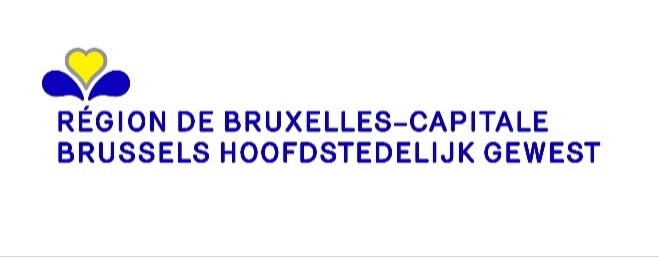 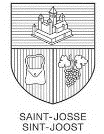 Commune de SAINT-JOSSE-TEN-NOODEGEMEENTE SINT-JOOST-TEN-NodeAVIS D’ENQUÊTE PUBLIQUEDemande de permis d'urbanismeLe projet suivant est soumis à enquête publique :- Adresse du bien :Rue du Marteau 28  - Identité du demandeur : Monsieur Joachim Ceuppens LARI S.A., Avenue des Genêts 16  à 1640 Rhode-Saint-GenèseNature de l’activité principale : transformer un hôtel de maître en 4 logementsZone : en zones de forte mixité, zones d'intérêt culturel, historique, esthétique ou d'embellissement (ZICHEE) + ☑ en zone d'intérêt culturel, historique, esthétique ou d'embellissement ☐ en liseré de noyau commercial ☐ en point de variation de mixité ☐ le long d'un espace structurant Motifs principaux de l’enquête : Art. 126§11: MPP uniquement pour dérogation au volume, à l'implantation ou à l'esthétique des constructions  dérogation à l'art.6 du titre I du RRU (toiture d'une construction mitoyenne)  dérogation à l'art.6 du titre I du RRU (toiture - lucarnes)  application de la prescription particulière 4.5.1° du PRAS (modifications des caractéristiques urbanistiques des constructions)  L’enquête se déroule : à partir du 19/02/2024 et jusqu’au 04/03/2024 inclusLe dossier est consultable : - à l’administration communale, où des renseignements ou explications techniques peuvent être obtenus :à l’adresse suivante : Service de l’Urbanisme, avenue de l’Astronomie 12 (3ème étage)du lundi au vendredi : entre 8 heures 30 et 13 heuresle mardi entre 16 heures et 20 heures, sur rendez-vous- sur le site https://openpermits.brussels/Les observations et réclamations peuvent être formulées durant la période d’enquête précisée ci-dessus, soit :- Par écrit, à l’attention de : Collège des Bourgmestre et Echevinsà l’adresse mail : urbanisme@sjtn.brussels à l’adresse postale : 13, avenue de l’Astronomie, à 1210 Bruxelles- Oralement, auprès de l’administration communale identifiée ci-dessus, qui se chargera de les retranscrire et d’en délivrer gratuitement une copie au déclarant.  Toute personne peut, dans ses observations ou réclamations, demander à être entendue par la commission de concertation qui se tiendra le vendredi 15 mars 2024, à partir de 9 heures, avenue de l’Astronomie n°13, à 1210 Bruxelles. L'ordre de passage du dossier en commission de concertation figure sur le site internet de la commune ou est disponible, sur demande, au service communal de l'urbanisme 15 jours avant la séance de la commission. Fait à Saint-Josse-ten-Noode, le 07/02/2024BERICHT VAN OPENBAAR ONDERZOEKAanvraag om stedenbouwkundige vergunningHet volgende project is onderworpen aan een openbaar onderzoek:- Adres van het goed: Hamerstraat 28  - Identiteit van de aanvrager: Mijnheer Joachim Ceuppens LARI S.A., Avenue des Genêts 16  te 1640 Rhode-Saint-GenèseAard van de hoofdactiviteit: transformer un hôtel de maître en 4 logementsZone: in sterk gemengde gebieden, gebieden van culturele, historische, esthetische waarde of voor stadsverfraaiing (GCHEWS) + ☑ in een gebied van culturele, historische, esthetische waarde of voor stadsverfraaiing ☐ in een lint voor handelskernen ☐ punt van wisselend gemengd karakter ☐ langs een structurerende ruimte Hoofdredenen van het onderzoek: Art. 126§11: SRO alleen voor afwijking op omvang, inplanting of esthetiek van de bouwwerken afwijking op art.6 van titel I van de GSV (dak van een mandleig bouwwerk) afwijking op art.6 van titel I van de GSV (dak - dakkapellen) toepassing van het bijzonder voorschrift 4.5.1° van het GBP (wijzigingen van het stedenbouwkundig karakter van de bouwwerken) Het onderzoek loopt: van 19/02/2024 en tot en met 04/03/2024Het dossier ligt ook ter inzage:- bij het gemeentebestuur waar technische inlichtingen of uitleg kunnen (kan) worden verkregen:op het volgende adres: dienst Stedenbouw, 3de verdieping, Sterrenkundelaan, nr 12van maandag tot vrijdag: tussen 08.30 en 13.00 uurop dinsdag tussen 16.00 uur en 20.00 uur, na afspraak - op de website https://openpermits.brussels/Opmerkingen en klachten kunnen worden geformuleerd tijdens bovenvermelde periode van het onderzoek, ofwel:- Schriftelijk, ter attentie van: het College van Burgemeester en Schepenenop het e-mailadres: urbanisme@sjtn.brussels op het postadres: Sterrenkundelaan, 13, te 1210 Brussel- Mondeling, bij bovenvermeld gemeentebestuur, dat de opmerkingen en klachten overschrijft en een kopie daarvan gratis overhandigt aan de aangever. Eender wie kan in zijn opmerkingen of klachten vragen om te worden gehoord door de overlegcommissie die samenkomt op vrijdag 15 maart 2024 vanaf 09.00 uur, Sterrenkundelaan, 13, te 1210 Brussel. De volgorde van behandeling van het dossier in de overlegcommissie wordt aangekondigd op de website van de gemeente of is 15 dagen voor de zitting van de commissie op aanvraag beschikbaar op de gemeentelijke dienst voor stedenbouw. Opgemaakt te Sint-Joost-ten-Node, op 07/02/2024Sur le bien,   Rue du Marteau 28  
 LocalisationAngle rue du Marteau / riue Marie-ThérèseLocalisationAngle rue du Marteau / rue de la CharitéLocalisation